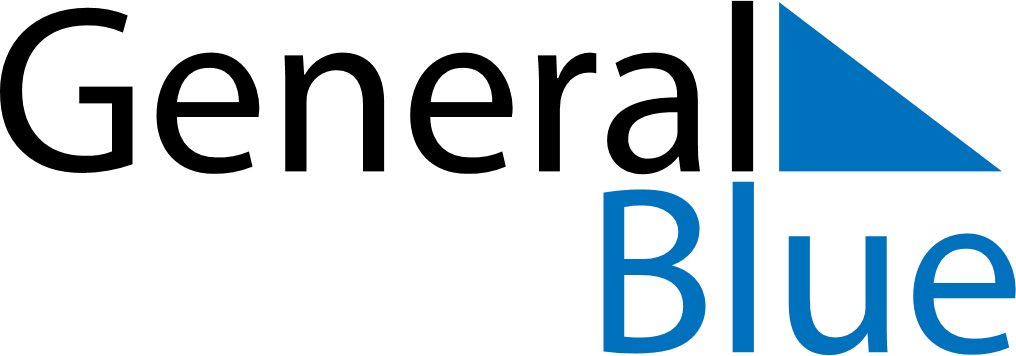 April 2024April 2024April 2024Costa RicaCosta RicaSundayMondayTuesdayWednesdayThursdayFridaySaturday12345678910111213Gesta Heroica de Juan Santamaría1415161718192021222324252627282930